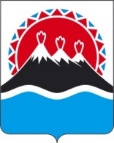 МИНИСТЕРСТВОСОЦИАЛЬНОГО БЛАГОПОЛУЧИЯ И СЕМЕЙНОЙ ПОЛИТИКИКАМЧАТСКОГО КРАЯПРИКАЗ № [Номер документа]-пг.  Петропавловск - Камчатский	                    	            [Дата регистрации]Об утверждении максимального размера социальной выплаты на приобретение отдельных тифлотехнических средств реабилитации для слепых и слабовидящих граждан в 2021 годуВ соответствии с частью 25 Административного регламента Министерства социального развития и труда Камчатского края по предоставлению государственной услуги «Принятие решения о предоставлении либо отказе в предоставлении социальной выплаты на приобретение отдельных тифлотехнических средств реабилитации для слепых и слабовидящих граждан», утвержденного приказом Министерства социального развития и труда Камчатского края от 23.07.2020 № 961-п «Об утверждении Административного регламента Министерства социального развития и труда Камчатского края по предоставлению государственной услуги «Принятие решения о предоставлении либо отказе в предоставлении социальной выплаты на приобретение отдельных тифлотехнических средств реабилитации для слепых и слабовидящих граждан»»ПРИКАЗЫВАЮ:Утвердить социальную выплату на приобретение отдельных тифлотехнических средств реабилитации для слепых и слабовидящих граждан в 2021 году в максимальном размере 35 000 (тридцать пять тысяч) рублей.Настоящий приказ вступает в силу через 10 дней со дня его официального опубликования и распространяется на правоотношения, возникшие с 1 января 2021 года.Врио Министра[горизонтальный штамп подписи 1]А.С. Фёдорова